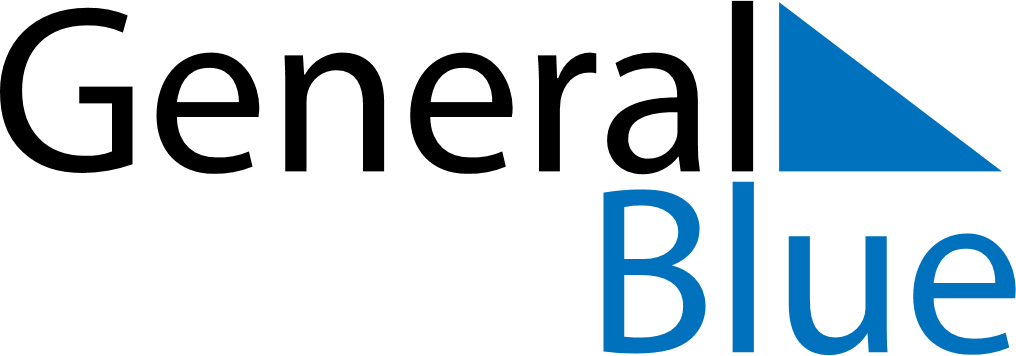 June 2024June 2024June 2024June 2024June 2024June 2024June 2024Oxie, Skane, SwedenOxie, Skane, SwedenOxie, Skane, SwedenOxie, Skane, SwedenOxie, Skane, SwedenOxie, Skane, SwedenOxie, Skane, SwedenSundayMondayMondayTuesdayWednesdayThursdayFridaySaturday1Sunrise: 4:32 AMSunset: 9:38 PMDaylight: 17 hours and 6 minutes.23345678Sunrise: 4:31 AMSunset: 9:39 PMDaylight: 17 hours and 8 minutes.Sunrise: 4:30 AMSunset: 9:41 PMDaylight: 17 hours and 10 minutes.Sunrise: 4:30 AMSunset: 9:41 PMDaylight: 17 hours and 10 minutes.Sunrise: 4:29 AMSunset: 9:42 PMDaylight: 17 hours and 12 minutes.Sunrise: 4:28 AMSunset: 9:43 PMDaylight: 17 hours and 14 minutes.Sunrise: 4:28 AMSunset: 9:44 PMDaylight: 17 hours and 16 minutes.Sunrise: 4:27 AMSunset: 9:45 PMDaylight: 17 hours and 18 minutes.Sunrise: 4:26 AMSunset: 9:46 PMDaylight: 17 hours and 19 minutes.910101112131415Sunrise: 4:26 AMSunset: 9:47 PMDaylight: 17 hours and 21 minutes.Sunrise: 4:25 AMSunset: 9:48 PMDaylight: 17 hours and 22 minutes.Sunrise: 4:25 AMSunset: 9:48 PMDaylight: 17 hours and 22 minutes.Sunrise: 4:25 AMSunset: 9:49 PMDaylight: 17 hours and 24 minutes.Sunrise: 4:24 AMSunset: 9:50 PMDaylight: 17 hours and 25 minutes.Sunrise: 4:24 AMSunset: 9:50 PMDaylight: 17 hours and 26 minutes.Sunrise: 4:24 AMSunset: 9:51 PMDaylight: 17 hours and 27 minutes.Sunrise: 4:24 AMSunset: 9:52 PMDaylight: 17 hours and 28 minutes.1617171819202122Sunrise: 4:23 AMSunset: 9:52 PMDaylight: 17 hours and 28 minutes.Sunrise: 4:23 AMSunset: 9:53 PMDaylight: 17 hours and 29 minutes.Sunrise: 4:23 AMSunset: 9:53 PMDaylight: 17 hours and 29 minutes.Sunrise: 4:23 AMSunset: 9:53 PMDaylight: 17 hours and 29 minutes.Sunrise: 4:23 AMSunset: 9:54 PMDaylight: 17 hours and 30 minutes.Sunrise: 4:24 AMSunset: 9:54 PMDaylight: 17 hours and 30 minutes.Sunrise: 4:24 AMSunset: 9:54 PMDaylight: 17 hours and 30 minutes.Sunrise: 4:24 AMSunset: 9:54 PMDaylight: 17 hours and 30 minutes.2324242526272829Sunrise: 4:24 AMSunset: 9:54 PMDaylight: 17 hours and 29 minutes.Sunrise: 4:25 AMSunset: 9:54 PMDaylight: 17 hours and 29 minutes.Sunrise: 4:25 AMSunset: 9:54 PMDaylight: 17 hours and 29 minutes.Sunrise: 4:25 AMSunset: 9:54 PMDaylight: 17 hours and 29 minutes.Sunrise: 4:26 AMSunset: 9:54 PMDaylight: 17 hours and 28 minutes.Sunrise: 4:26 AMSunset: 9:54 PMDaylight: 17 hours and 27 minutes.Sunrise: 4:27 AMSunset: 9:54 PMDaylight: 17 hours and 27 minutes.Sunrise: 4:28 AMSunset: 9:54 PMDaylight: 17 hours and 26 minutes.30Sunrise: 4:28 AMSunset: 9:53 PMDaylight: 17 hours and 24 minutes.